ЧЕРКАСЬКА ОБЛАСНА РАДАГОЛОВАР О З П О Р Я Д Ж Е Н Н Я24.10.2022                                                                                       № 308-рПро внесення змін до розпорядженняголови обласної ради від 06.10.2022 № 283-рВідповідно до статті 59 Закону України «Про місцеве самоврядування 
в Україні», враховуючи розпорядження голови обласної ради від 20.10.2022 
№ 85-кт «Про надання відпустки МУШІЄКУ М.Г.»: внести до розпорядження голови обласної ради від 06.10.2022 № 283-р «Про конкурсний відбір претендентів на зайняття посади директора Смілянського дитячого будинку-інтернату» зміни, замінивши цифри та знаки
«03.11.2022» цифрами та знаками «08.11.2022».Голова									А. ПІДГОРНИЙ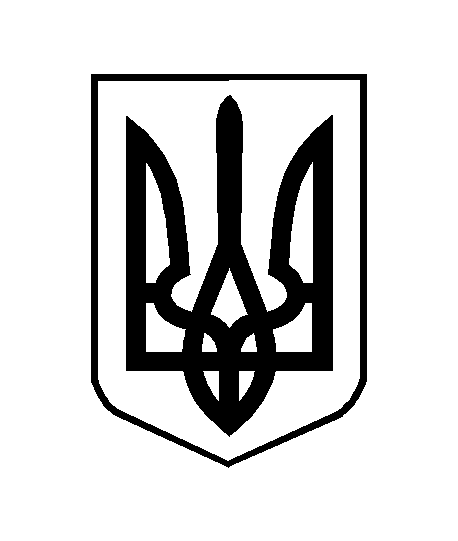 